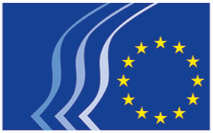 Europski gospodarski i socijalni odborIzjava o zaštiti osobnih podataka: Zahtjev za pristup dokumentimaUredba (EU) 2018/1725 odnosi se na obradu vaših osobnih podataka prikupljenih putem obrasca „Zahtjev za pristup dokumentima“.Tko je zadužen za obradu osobnih podataka?Za obradu osobnih podataka odgovoran je Europski gospodarski i socijalni odbor (u svojstvu nadzornika), a obrađuje ih Služba za poštu/arhiv EGSO-a, e-pošta: courrierarchivesCESE@eesc.europa.eu.Koja je svrha obrade?Vaši osobni podaci obrađuju se da bismo vam mogli odgovoriti na zahtjev.Koji je pravni temelj obrade?Pravni temelj obrade vaših osobnih podataka je članak 5. točka (b) Uredbe (EU) 2018/1725 jer je obrada potrebna radi poštovanja pravne obveze kojoj podliježe voditelj obrade.Koji se osobni podaci obrađuju?Ime, prezime, naziv organizacije, poštanska adresa, telefon i adresa e-pošte.Tko su primatelji ili kategorije primatelja vaših osobnih podataka?Vaši osobni podaci dostupni su samo ograničenom broju članova osoblja zaposlenog u nadležnim službama EGSO-a kako bi oni mogli adekvatno odgovoriti na vaš zahtjev.Prosljeđuju li se vaši osobni podaci trećoj zemlji (koja nije država članica EU-a) ili međunarodnim organizacijama?Ne, vaši se podaci ne prosljeđuju ni trećim zemljama ni međunarodnim organizacijama.Kako možete ostvariti svoja prava?Imate pravo zatražiti pristup svojim osobnim podacima. Imate pravo zatražiti ispravak ili brisanje svojih osobnih podataka ili ograničavanje njihove obrade. Svoje upite možete poslati na adresu: courrierarchivesCESE@eesc.europa.eu. Vaš će upit biti obrađen u roku od mjesec dana.Ako smatrate da su vam obradom osobnih podataka od strane EGSO-a povrijeđena prava koja proizlaze iz Uredbe EU 2018/1725, imate se pravo žaliti Europskom nadzorniku za zaštitu podataka (edps@edps.europa.eu). Koliko se dugo vaši osobni podaci čuvaju?Vaši osobni podaci čuvaju se najviše dvije godine (rok za podnošenje pritužbe ombudsmanu) ili, po potrebi, do kraja upravnog ili sudskog postupka. Nakon toga čuvaju se samo anonimizirani podaci koji se koriste u statističke i povijesne svrhe.Koriste li se prikupljeni osobni podaci za automatizirano donošenje odluka, uključujući profiliranje?Ne, vaši se osobni podaci ne koriste za automatizirano donošenje odluka.Hoće li se vaši osobni podaci dodatno obrađivati u svrhe različite od one u koju su prikupljeni?Ne, vaši se podaci neće obrađivati u druge svrhe.Kome se možete obratiti ako imate pitanja ili pritužbi?Imate li bilo kakvih dodatnih pitanja o obradi vaših osobnih podataka, molimo vas da se obratite službi nadležnoj za obradu vaših osobnih podataka (courrierarchivesCESE@eesc.europa.eu). U bilo kojem trenutku možete se obratiti i EGSO-ovom službeniku za zaštitu podataka (data.protection@eesc.europa.eu) i/ili Europskom nadzorniku za zaštitu podataka (edps@edps.europa.eu)._____________